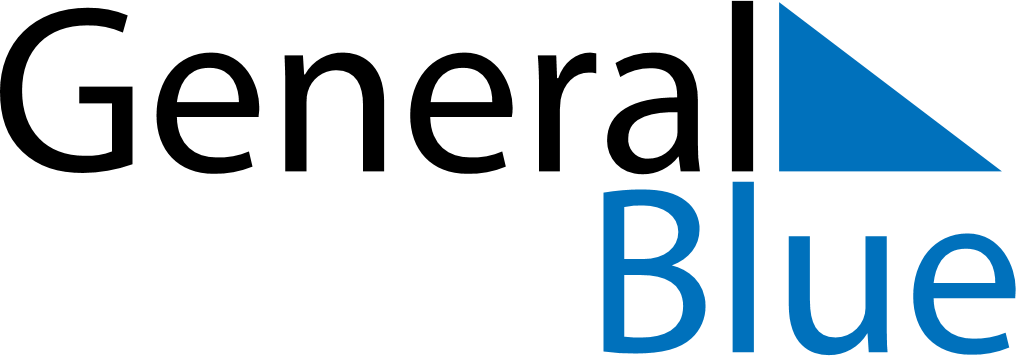 January 2024January 2024January 2024January 2024BahamasBahamasBahamasSundayMondayTuesdayWednesdayThursdayFridayFridaySaturday1234556New Year’s Day7891011121213Majority Rule Day1415161718191920212223242526262728293031